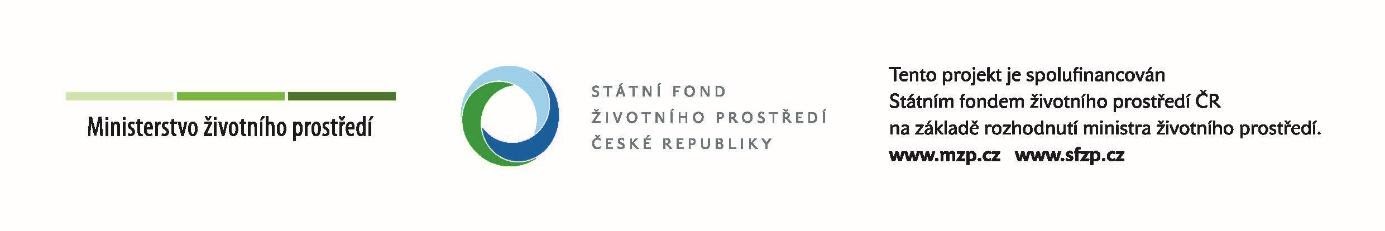 Název projektu: Rozvoj zahrady v přírodním stylu v MŠ Řezáčova Akceptační číslo: 1220500073Příjemce podpory: Mateřská škola Brno, Řezáčova 3, příspěvková organizaceStručný popis projektu: Předmětem projektu je pokračování v úpravách zahrady mateřské školy. Úpravy mají změnit ráz zahrady na přírodní, doplněnou o řadu edukativních prvků v oblasti environmentální výchovy. Po úpravách bude zahrada poskytovat dětem nejen příjemný pobyt v bezpečném a přitom přirozeném přírodním prostředí, ale také praktickou i teoretickou výuku v oblasti EVVO. V minulém projektu jsme vybavili zahradu pozorovacím pěstovacím a kompostovacím centrem, expozicí léčivých a aromatických bylin, slunečními hodinami, hmyzím hotelem, meteobudkou a dále také hmatovými a pocitovými chodníky a kameništěm. V současném projektu pokračujeme terénními úpravami zahrady tak, aby byl terén řešen prostřednictvím přírodních materiálů. Budujeme přírodní jezírko. V neposlední řadě jsme vybavili naši zahradu novými vyvýšenými záhony pro pěstování užitkových i okrasných rostlin. Vše doplníme znovu výukovými tabulemi. 